РЕШЕНИЕРассмотрев проект решения о внесении изменений в Устав Петропавловск-Камчатского городского округа, внесенный Главой Петропавловск-Камчатского городского округа Иваненко В.Ю., в соответствии со статьей 28 Федерального закона от 06.10.2003 № 131-ФЗ «Об общих принципах организации местного самоуправления в Российской Федерации», статьей 28 Устава Петропавловск-Камчатского городского округа, принимая во внимание рекомендации публичных слушаний от 17.04.2018 по вопросу «О внесении изменений в Устав Петропавловск-Камчатского городского округа», Городская Дума Петропавловск-Камчатского городского округаРЕШИЛА:1. Принять Решение о внесении изменений в Устав Петропавловск-Камчатского городского округа.2. Направить принятое Решение Главе Петропавловск-Камчатского городского округа для подписания и представления на государственную регистрацию 
в Управление Министерства юстиции Российской Федерации по Камчатскому краю в установленном федеральным законодательством порядке.3. Главе Петропавловск-Камчатского городского округа после государственной регистрации направить настоящее Решение в газету «Град Петра и Павла» 
для опубликования.РЕШЕНИЕот 16.05.2018 № 47-ндО внесении изменений в Устав Петропавловск-Камчатского городского округаПринято Городской Думой Петропавловск-Камчатского городского округа(решение от 16.05.2018 № 155-р)1. Пункт 34 части 1 статьи 11 дополнить словом «(волонтерству)».2. Пункт 13 части 1 статьи 12 изложить в следующей редакции:«13) создание условий для организации проведения независимой оценки качества условий оказания услуг организациями в порядке и на условиях, которые установлены федеральными законами, а также применение результатов независимой оценки качества условий оказания услуг организациями при оценке деятельности руководителей подведомственных организаций и осуществление контроля 
за принятием мер по устранению недостатков, выявленных по результатам независимой оценки качества условий оказания услуг организациями, 
в соответствии с федеральными законами;».3. Пункт 53 части 2 статьи 28 исключить.4. В части 2.1 статьи 40:1) пункт 1 исключить;2) в пункте 2 слова «организует исполнение бюджета городского округа, утвержденного Городской Думой,» исключить;3) в пункте 10 слова «проекты планов и программ социально-экономического развития городского округа,» исключить.5. В части 1 статьи 48:1) пункт 16 изложить в следующей редакции:«16) организация предоставления общедоступного и бесплатного дошкольного, начального общего, основного общего, среднего общего образования по основным общеобразовательным программам в муниципальных образовательных организациях (за исключением полномочий по финансовому обеспечению реализации основных общеобразовательных программ в соответствии с федеральными государственными образовательными стандартами), организация предоставления дополнительного образования детей в муниципальных образовательных организациях (за исключением дополнительного образования детей, финансовое обеспечение которого осуществляется органами государственной власти Камчатского края), создание условий для осуществления присмотра и ухода за детьми, содержания детей 
в муниципальных образовательных организациях, а также осуществление в пределах своих полномочий мероприятий по обеспечению организации отдыха детей 
в каникулярное время, включая мероприятия по обеспечению безопасности их жизни и здоровья;»;2) пункт 16.1 исключить;3) пункт 17 изложить в следующей редакции:«17) создание условий для оказания медицинской помощи населению 
на территории городского округа в соответствии с территориальной программой государственных гарантий бесплатного оказания гражданам медицинской помощи;»;4) пункт 38 изложить в следующей редакции:«38) создание условий для расширения рынка сельскохозяйственной продукции, сырья и продовольствия, содействие развитию малого и среднего предпринимательства, оказание поддержки социально ориентированным некоммерческим организациям, благотворительной деятельности и добровольчеству (волонтерству);»;5) пункт 49 после слов «осуществление контроля за соблюдением решений Городской Думы,» дополнить словами «постановлений Главы городского округа,»;6) пункт 51 изложить в следующей редакции:«51) организация и осуществление на территории городского округа муниципального контроля за соблюдением требований, установленных муниципальными правовыми актами, принятыми по вопросам местного значения, 
а в случаях, если соответствующие виды контроля отнесены федеральными законами к полномочиям органов местного самоуправления, также муниципальный контроль за соблюдением требований, установленных федеральными законами, законами Камчатского края;»;7) в пункте 63:слова «организация водоснабжения населения, в том числе принятие мер 
по организации водоснабжения населения и (или) водоотведения в случае невозможности исполнения организациями, осуществляющими горячее водоснабжение, холодное водоснабжение и (или) водоотведение, своих обязательств либо в случае отказа указанных организаций от исполнения своих обязательств;» исключить;слова «согласование вывода объектов централизованных систем горячего водоснабжения, холодного водоснабжения и (или) водоотведения в ремонт 
и из эксплуатации;» исключить.6. Статью 76 изложить в следующей редакции:«Статья 76. Бюджет Петропавловск-Камчатского городского округа1. Городской округ имеет собственный бюджет. 2. Бюджет городского округа предназначен для исполнения расходных обязательств городского округа.3. Использование органами местного самоуправления городского округа иных форм образования и расходования денежных средств для исполнения расходных обязательств городского округа не допускается.4. В бюджете городского округа в соответствии с бюджетной классификацией Российской Федерации раздельно предусматриваются средства, направляемые на исполнение расходных обязательств городского округа, возникающих в связи 
с осуществлением органами местного самоуправления городского округа полномочий по вопросам местного значения, и расходных обязательств городского округа, исполняемых за счет субвенций из других бюджетов бюджетной системы Российской Федерации для осуществления отдельных государственных полномочий.5. Бюджет городского округа утверждается в форме решения Городской Думы.».7. В части 5 статьи 77 слова «годовой отчет о его исполнении» заменить словами «отчет об исполнении бюджета городского округа».8. В части 4 статьи 79 слово «собственным» заменить словом «неналоговым».9. Часть 6 статьи 81 изложить в следующей редакции:«6. Под обслуживанием муниципального долга понимаются операции 
по выплате доходов по муниципальным долговым обязательствам в виде процентов по ним и (или) дисконта, осуществляемые за счет средств бюджета городского округа.».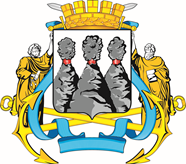 ГОРОДСКАЯ ДУМАПЕТРОПАВЛОВСК-КАМЧАТСКОГО ГОРОДСКОГО ОКРУГАот 16.05.2018 № 155-р9-я сессияг.Петропавловск-КамчатскийО принятии решения о внесении изменений в Устав Петропавловск-Камчатского городского округаПредседатель Городской ДумыПетропавловск-Камчатскогогородского округаГ.В. МонаховаГОРОДСКАЯ ДУМАПЕТРОПАВЛОВСК-КАМЧАТСКОГО ГОРОДСКОГО ОКРУГАГлаваПетропавловск-Камчатскогогородского округаВ.Ю. Иваненко